ПРОЕКТ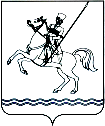 АДМИНИСТРАЦИЯ МУНИЦИПАЛЬНОГО ОБРАЗОВАНИЯ ЛЕНИНГРАДСКИЙ РАЙОНПОСТАНОВЛЕНИЕстаница Ленинградская от______________                                                                                          _______Об утверждении Инструкции о порядке рассмотренияобращений граждан в администрации муниципального образования Ленинградский районВ соответствии с федеральными законами от 2 мая 2006 г. № 59-ФЗ «О порядке рассмотрения обращений граждан Российской Федерации», от                       9 февраля 2009 г. № 8-ФЗ «Об обеспечении доступа к информации о деятельности государственных органов и органов местного самоуправления», Законом Краснодарского края от 28 июня 2007 г. № 1270-КЗ «О дополнительных гарантиях реализации права на обращение в Краснодарском крае», в целях установления единого порядка работы с обращениями граждан Российской Федерации, иностранных граждан на территории муниципального образования Ленинградский район  п о с т а н о в л я ю:1. Утвердить Инструкцию о порядке рассмотрения обращений граждан в администрации муниципального образования Ленинградский район (далее – Инструкция) согласно приложению к настоящему постановлению (прилагается).2. Признать утратившими силу:постановление администрации муниципального образования Ленинградский район от 3 декабря 2013 г. № 1484 «О Порядке работы с обращениями граждан в администрации муниципального образования Ленинградский район»;	постановление администрации муниципального образования Ленинградский 29 августа 2014 г. № 1071 «О внесении изменений в постановление администрации муниципального образования Ленинградский район от 3 декабря 2013 года № 1484 «О Порядке работы с обращениями граждан в администрации муниципального  образования Ленинградский район»;постановление администрации муниципального образования Ленинградский 30 сентября 2014 г. № 1216 «О внесении изменений в постановление администрации муниципального образования Ленинградский район от 3 декабря 2013 года № 1484 «О Порядке работы с обращениями граждан в администрации муниципального  образования Ленинградский район»;постановление администрации муниципального образования Ленинградский 20 мая 2015 г. № 439 «О внесении изменений в постановление администрации муниципального образования Ленинградский район от 3 декабря 2013 года № 1484 «О Порядке работы с обращениями граждан в администрации муниципального  образования Ленинградский район»;постановление администрации муниципального образования Ленинградский 8 декабря 2015 г. № 896 «О внесении изменений в постановление администрации муниципального образования Ленинградский район от 3 декабря 2013 года № 1484 «О Порядке работы с обращениями граждан в администрации муниципального  образования Ленинградский район»;постановление администрации муниципального образования Ленинградский 23 января 2017 г. № 70 «О внесении изменений в постановление администрации муниципального образования Ленинградский район от 3 декабря 2013 года № 1484 «О Порядке работы с обращениями граждан в администрации муниципального  образования Ленинградский район»;постановление администрации муниципального образования Ленинградский 17 января 2018 г. № 24 «О внесении изменений в постановление администрации муниципального образования Ленинградский район от 3 декабря 2013 года № 1484 «О Порядке работы с обращениями граждан в администрации муниципального  образования Ленинградский район».3. Контроль за выполнением настоящего постановления возложить на заместителя главы муниципального образования Ленинградский район Шерстобитова В.Н.4. Постановление вступает в силу со дня его официального опубликования.Глава муниципального образования Ленинградский  район					                                Ю.Ю.ШуликоПриложениеУТВЕРЖДЕНАпостановлением администрациимуниципального образованияЛенинградский районот _____________г. № ______ИНСТРУКЦИЯ о порядке рассмотрения обращений граждан в администрации муниципального образования Ленинградский район1. Общие положения Инструкция о порядке рассмотрения обращений граждан в администрации муниципального образования Ленинградский район (далее – Инструкция) устанавливает единые требования к организации работы с обращениями в письменной форме (в том числе в форме электронного документа) и устными обращениями граждан Российской Федерации, иностранных граждан и лиц без гражданства, за исключением случаев, установленных международным договором Российской Федерации или федеральным законом, объединений граждан, в том числе юридических лиц (далее – граждане), поступивших в адрес администрации  муниципального образования Ленинградский район, главы муниципального образования Ленинградский район, заместителей главы муниципального образования Ленинградский район (далее соответственно- заместители, обращения граждан). Понятия  и термины, используемые в Инструкции, применяются в значениях, определенных в Федеральном законе от 2 мая 2006 г. № 59-ФЗ «О порядке рассмотрения обращений граждан Российской Федерации» (далее – Федеральный закон № 59-ФЗ).  2. Порядок работы с обращениями в письменной форме 2.1. Прием и первичная обработка обращений граждан в письменной форме2.1.1. Обращение в письменной форме может быть направлено:почтовым отправлением по адресу: 353740, Краснодарский край, Ленинградский район, станица Ленинградская, улица Чернышевского, д. 179;передано лично в приемную администрации муниципального образования Ленинградский район непосредственно гражданином, его представителем;принято в ходе выездного личного приема граждан;принято в ходе личных приемов главы муниципального образования Ленинградский район и его заместителей.2.1.2. Обращение в форме электронного документа направляется путем заполнения гражданином специальных форм для отправки обращений, размещенных на портале исполнительных органов государственной власти Краснодарского края (https://krasnodar.ru) и на официальном сайте муниципального образования Ленинградский район (https://adminlenkub.ru) в сети «Интернет», в том числе с использованием федеральной государственной информационной системы «Единый портал государственных и муниципальных услуг (функций)» (далее- Единый портал).Обращения в письменной форме на  имя главы муниципального образования Ленинградский район и его заместителей, а также обращения граждан, поступающие в администрацию муниципального образования Ленинградский район из администрации Краснодарского края,  территориальных органов федеральных органов исполнительной власти, контрольно-надзорных органов и иных органов, осуществляющих публично значимые функции, передаются в сектор по работе с обращениями общего отдела администрации муниципального образования Ленинградский район - общественную приемную администрации муниципального образования Ленинградский район (далее- общественная приемная).2.1.3. Специалист общего отдела администрации муниципального образования Ленинградский район проверяет на безопасность вложения, при обнаружении подозрительного почтового отправления (большая масса, смещение центра тяжести, наличие масляных пятен, необычный запах, особенности оформления) незамедлительно сообщает о нем непосредственному руководителю и работнику организации, осуществляющей охрану административного здания администрации муниципального образования Ленинградский район.2.1.4. После вскрытия конверта проверяется наличие в нем письменных вложений и при необходимости составляются следующие акты: об отсутствии письменных вложений в заказных письмах с уведомлением и в письмах с объявленной ценностью, если в конверте отсутствует письменное вложение на имя главы муниципального образования Ленинградский район и его заместителей (приложение 1);о недостаче документов по описи корреспондента в заказных письмах с уведомлением и в письмах с объявленной ценностью при обнаружении в конверте недостачи указанных в описи документов (приложение 2);о наличии приложений  к обращению, не являющихся подтверждением изложенных в нем доводов, в случае, если приложенные документы и материалы в соответствии с частью 2 статьи 7 Федерального закона № 59-ФЗ не являются подтверждением доводов изложенных в обращении (приложение 3); о вложении оригиналов документов в заказных письмах с уведомлением и в письмах с объявленной ценностью в случае, если к письму прилагаются денежные знаки, кроме изъятых из обращения, ценные бумаги, награды, иное имущество, а также оригиналы документов, созданных в единичном экземпляре и имеющих юридическое значение для гражданина (паспорт, военный билет, трудовая книжка, пенсионное удостоверение и другое). Также в акте указывается решение о возврате полученных документов и вещей заказным почтовым отправлением либо их передаче в соответствующий орган местного самоуправления муниципального образования  Ленинградский район для вручения заявителю по месту его проживания или о хранении вещей до востребования (приложение 4).Указанные акты составляются в одном подлинном экземпляре на бумажном носителе, который прилагается к обращению, при этом заявитель в установленном порядке уведомляется об отсутствии либо недостаче документов или возврате оригиналов документов. Комиссия для подписания соответствующего акта формируется из специалистов общего отдела  администрации муниципального образования Ленинградский район.2.1.5. К тексту письма подкладывается конверт, который хранится вместе с обращением.  В случае отсутствия текста письма в конверте (или вложенным материалам, если они имеются) подкладывается текст «обращения в письменной форме к адресату нет».Срок хранения документов по обращениям граждан составляет 5 лет.По истечении установленного срока хранения документы по обращениям граждан подлежат уничтожению в порядке, предусмотренном Федеральным архивным агентством.2.1.6. Письма на официальном бланке или имеющие штамп организации и подписанные руководителем (одним из заместителей), а также письма депутатов всех уровней, сенаторов Российской Федерации без приложенных к ним обращений граждан не регистрируются в общественной приемной, а передаются в приемную администрации муниципального образования Ленинградский район.2.1.7. Конверты с пометкой «лично» вскрываются в общем порядке работником общего отдела администрации муниципального образования Ленинградский район, обрабатывающим корреспонденцию.2.1.8. Обращения в письменной форме на имя главы муниципального образования Ленинградский район и его заместителей, доставленные в администрацию муниципального образования Ленинградский район автором или лицом, представляющим его интересы, принимаются специалистом общественной приемной. На копии обращения проставляется отметка о поступлении обращения в администрацию муниципального образования Ленинградский район с указанием даты поступления и регистрационного номера обращения.2.1.9. Для приема обращений в форме электронного документа применяется программное обеспечение, предусматривающее обязательное заполнение заявителем реквизитов, необходимых для работы с обращением. Данные обращения автоматически экспортируются в систему электронного документооборота.В случае направления обращения в адрес главы муниципального образования Ленинградский район и его заместителей на официальный электронный адрес администрации муниципального образования Ленинградский район или электронный адрес общественной приёмной в день обработки входящей корреспонденции обращения вносятся в систему электронного документооборота.2.1.10. Обращения граждан, поступившие по системе межведомственного электронного документооборота из федеральных органов государственной власти, автоматически экспортируются в систему электронного документооборота администрации муниципального образования Ленинградский район.2.2. Регистрация  обращений граждан в письменной форме	2.2.1. Обращения граждан в письменной форме, поступающие в администрацию муниципального образования Ленинградский район на имя главы муниципального образования Ленинградский район и его заместителей, а также обращения граждан, поступающие в администрацию муниципального образования Ленинградский район из администрации Краснодарского края, органов государственной власти Российской Федерации, территориальных органов федеральных органов власти, иных органов, осуществляющих публично значимые функции, регистрируются в общественной приемной.2.2.2. Все поступающие в администрацию муниципального образования Ленинградский район обращения граждан в письменной форме, в том числе в форме электронных документов, регистрируются в системе электронного документооборота  в течение трех рабочих дней со дня их поступления. 2.2.3. Момент поступления обращений в электронной форме посредством официального сайта муниципального образования Ленинградский район фиксируется в системе электронного документооборота автоматически.2.2.4. Регистрация обращений осуществляется в пределах календарного года. Информация о персональных данных авторов обращений хранится и обрабатывается с соблюдением требований действующего законодательства Российской Федерации о персональных данных.2.2.5. На первой странице обращения (а не на сопроводительных документах к нему) на свободном от текста месте наносятся соответствующие реквизиты документа (дата, номер регистрации).2.2.6. В электронную учетную карточку системы электронного документооборота (далее – электронная учетная карточка) вносятся:дата регистрации;регистрационный номер;фамилия и инициалы автора обращения (в именительном падеже) и его почтовый адрес. Если в обращении в форме электронного документа почтовый адрес отсутствует, указан только электронный адрес заявителя и из содержания обращения невозможно определить место проживания заявителя, в адресную строку вносится наименование населенного пункта проживания заявителя либо запись «Без точного адреса»;источник поступления;телефон (при наличии);тип документа (обращение, заявление, предложение, жалоба);e-mail (при наличии);адресат;исходящий номер сопроводительного письма (при наличии такого письма);признак обращения (первичное, повторное, многократное, дубликатное);аннотация обращения, которая должна быть ясной и понятной, отражать его суть;код тематики обращения согласно Типовому общероссийскому тематическому классификатору обращений граждан, организаций и общественных объединений;фамилия должностного лица, которому обращение направляется на рассмотрение;скан-образы обращений граждан, поступивших на бумажных носителях.2.2.7. При регистрации коллективных  обращений в электронную учетную карточку вносится первая разборчиво указанная фамилия с припиской «и другие». В случае отсутствия адреса заявителя, указанного первым, указывается фамилия и адрес заявителя, обозначенные на конверте. Коллективные обращения без указания фамилий, подписей регистрируются по названию организации, предприятия, учреждения (заведения), коллектива, из которых они поступили.2.2.8. Если автор письма обращается в интересах другого лица (других лиц), то в электронной учетной карточке в графе «ФИО» указывается фамилия и инициалы автора обращения, после чего в скобках прописывается фамилия и инициалы лиц, в интересах которых обратился автор.2.2.9. Если заявитель не указал своей фамилии, то в электронную учетную карточку вносится запись «без фамилии».2.2.10. Оригиналы обращений с регистрационным штампом заявителям  не возвращаются (за исключением случаев предусмотренных федеральным законодательством).2.3. Сроки рассмотрения обращений граждан в письменной форме2.3.1. Обращения, поступившие в администрацию муниципального образования Ленинградский район по компетенции, рассматриваются в течение         30 дней. Указанный срок исчисляется со дня регистрации обращения в администрации муниципального образования Ленинградский район. Срок рассмотрения обращений, содержащих информацию о фактах возможных нарушений законодательства Российской Федерации в сфере миграции, не должен превышать 20 дней со дня их регистрации в администрации муниципального образования Ленинградский район.2.3.2. Срок рассмотрения обращения в письменной форме исчисляется в календарных днях. В случае если окончание срока рассмотрения обращений приходится на выходной или нерабочий день, днем окончания срока считается предшествующий ему рабочий день.2.3.3. Уполномоченное должностное лицо, давшее поручение о рассмотрении обращения, вправе устанавливать сокращенные сроки рассмотрения отдельных обращений граждан.2.3.4. По дубликатному обращению, приобщенному к материалам рассмотрения первого обращения, срок рассмотрения соответствует сроку рассмотрения первого обращения в случае, если ответ на него не дан.2.3.5. В исключительных случаях, а также в случае направления запроса в другие государственные органы, органы местного самоуправления руководитель, либо уполномоченное на то лицо, вправе продлить срок рассмотрения обращения не более чем на 30 дней при условии уведомления об этом заявителя.2.3.6. В случае если администрацией муниципального образования Ленинградский район запрашивается информация о результатах рассмотрения обращения, то для решения вопроса о продлении срока рассмотрения такого обращения руководителю, давшему поручение по рассмотрению обращения, предоставляется служебная записка, содержащая просьбу о продлении срока рассмотрения обращения, подготовленная исполнителем с приложением уведомления заявителя о продлении срока рассмотрения его обращения.2.3.7. Лица, виновные в нарушении сроков рассмотрения обращений, несут ответственность, предусмотренную действующим законодательством.2.3.8. Специалисты общественной приемной в пределах своей компетенции осуществляют контроль за соблюдением порядка и сроков рассмотрения обращений граждан.  2.4. Направление обращений граждан в письменной форме на рассмотрение2.4.1. Специалисты общественной приемной, осуществляя работу с обращениями, в день регистрации обращений передают их в электронном виде или на бумажном носителе на рассмотрение главе муниципального образования Ленинградский район или его заместителям для принятия решения о ходе рассмотрения. При рассмотрении обращения глава муниципального образования Ленинградский район или его заместители определяют исполнителей, срок и порядок разрешения вопросов обращения. В поручении могут определяться методы рассмотрения обращения: комиссионное рассмотрение, комиссионно с выездом на место, с участием заявителя, с проведением собрания, сходов граждан и другие.2.4.2. Обращения в письменной форме, содержащие вопросы, решение которых не входит в компетенцию администрации муниципального образования Ленинградский район или его должностных лиц, в течение 7-ми дней со дня регистрации направляются на рассмотрение в соответствующий орган или соответствующему должностному лицу, в компетенцию которых входит решение поставленных в обращениях вопросов, с уведомлением в тот же срок граждан, направивших обращение, о переадресации обращений, за исключением  случая указанного  в части 4 статьи 11 Федерального закона № 59-ФЗ. 2.4.3. В случае перенаправления на рассмотрение в соответствующий орган или соответствующему должностному лицу, в компетенцию которых входит решение поставленных в обращениях вопросов, коллективного обращения в письменной форме, подписанного несколькими заявителями с указанием адреса каждого из них и просьбой направить ответ каждому из подписавшихся, уведомление о переадресации обращения направляется каждому гражданину на указанный им в обращении адрес. В остальных случаях уведомление направляется на адрес заявителя, указанного в регистрации первым.2.4.4. Обращение в письменной форме, содержащее информацию о фактах возможных нарушений законодательства Российской Федерации в сфере миграции, направляется в течение 5-ти дней со дня регистрации в территориальный орган федерального органа исполнительной власти в сфере внутренних дел и Губернатору Краснодарского края с уведомлением заявителя о переадресации его обращения, за исключением случая, указанного в части 4 статьи 11 Федерального закона № 59-ФЗ.2.4.5. В случае если решение поставленных в обращении вопросов относится к компетенции нескольких органов местного самоуправления муниципального образования Ленинградский район или должностных лиц, копия обращения в течение 7-ми дней со дня регистрации направляется в соответствующие органы местного самоуправления муниципального образования Ленинградский район или соответствующим должностным лицам, с уведомлением в тот же срок граждан, направивших обращение, о переадресации обращений, за исключением случая, указанного в части 4 статьи 11 Федерального закона № 59-ФЗ.2.4.6. Запрещается направлять жалобу на рассмотрение в государственный орган, орган местного самоуправления или должностному лицу, решение или действие (бездействие) которых обжалуется. В случае если в соответствии с запретом, предусмотренным частью 6 статьи 8 Федерального закона № 59-ФЗ, невозможно направление жалобы на рассмотрение в государственный орган, орган местного самоуправления или должностному лицу, в компетенцию которых входит решение поставленных в обращении вопросов, жалоба возвращается гражданину с разъяснениями его права обжаловать соответствующее решение или действие (бездействие) в установленном порядке в суд.2.4.7. На жалобы, адресованные главе муниципального образования Ленинградский район и его заместителям, на правоохранительные и судебные органы, в том числе содержащие требования о записи на личный прием по данным вопросам, даются разъяснения о  праве заявителя обжаловать соответствующие действия (бездействие) в установленном порядке.2.5. Рассмотрение обращений граждан в письменной форме	2.5.1. В отраслевых (функциональных) органах администрации муниципального образования Ленинградский район, муниципальных учреждениях непосредственные исполнители по рассмотрению обращений определяются руководителями. Поручение руководителя должно содержать фамилии и инициалы лиц, которым дается поручение, ясно сформулированный текст, предписывающий действия, направленные на объективное, всестороннее рассмотрение обращения, порядок и срок исполнения.	2.5.2. Должностное лицо или руководитель отраслевого (функционального) органа , которому поручено рассмотрение обращения:несет персональную ответственность за всестороннее, объективное и своевременное рассмотрение обращений и за его сохранность;в случае необходимости в установленном законодательством порядке запрашивает дополнительные материалы, необходимые для рассмотрения обращений; организует встречи с заявителем(-ями); организует создание комиссии для проверки фактов, изложенных в обращениях (с выездом на место и участием заявителей), составляет акт (приложение 5);принимает меры по восстановлению или защите нарушенных прав, свобод и законных интересов граждан; уведомляет гражданина о направлении его обращения на рассмотрение в другой государственный орган, орган местного самоуправления или иному должностному лицу, в компетенцию которых входит разрешение вопросов, содержащихся в обращении.2.5.3. В случае если к тексту обращения в письменной форме заявителем приложены документы и материалы, не относящиеся к подтверждению доводов, изложенных в обращении, то рассмотрению подлежат только вопросы, содержащиеся в самом тексте обращения.2.5.4. При рассмотрении повторных обращений анализируется имеющаяся по поднимаемым в них вопросам переписка.Обращения в письменной форме одного и того же заявителя по одному и тому же вопросу, поступившие до истечения срока рассмотрения, считаются первичными. Не являются повторными обращения одного и того же заявителя, но по разным вопросам, а также многократные обращения  по одному и тому же вопросу, по которому заявителю давались исчерпывающие ответы.2.5.5. Обращения в письменной форме с просьбами о личном приеме главой муниципального образования Ленинградский район и его заместителями рассматриваются  по существу поднимаемых  автором проблем. Заявителю также даются разъяснения о порядке организации личного приема граждан главой муниципального образования Ленинградский район и его заместителями. Если в обращении не указана проблема, то заявителю направляется информация о порядке организации личного приема граждан главой муниципального образования Ленинградский район и его заместителями, а заявление оформляется «в дело» как исполненное.2.5.6. Обращения в письменной форме, содержащие в адресной части обращений пометку «лично», рассматриваются в соответствии с настоящей Инструкцией.2.5.7. Обращения граждан в письменной форме, поступившие из редакций средств массовой информации, от руководителей политических партий и общественных объединений (в том числе с просьбой проинформировать о результатах рассмотрения), рассматриваются  в соответствии с настоящей Инструкцией.2.5.8. В случае если ответ по существу поставленного в обращении вопроса не может быть дан без разглашения сведений, составляющих государственную или иную охраняемую законом тайну, гражданину, направившему обращение, ответственным исполнителем сообщается о невозможности дать ответ по существу поставленного в нем вопроса в связи с недопустимостью разглашения указанных сведений.2.5.9. В случае если в обращении в письменной форме содержится вопрос, на который заявителю неоднократно давались письменные ответы по существу в связи с ранее направляемыми обращениями, и при этом в обращении не приводятся новые доводы или обстоятельства, глава муниципального образования Ленинградский район вправе принять решение о безосновательности очередного обращения и прекращении переписки с гражданином по данному вопросу (приложение 6) при условии, что указанное обращение и ранее направляемые обращения направлялись в один и тот же государственный орган или одному и тому же должностному лицу.О данном решении уведомляется гражданин, направивший обращение. 	2.5.10. При поступлении обращения, в котором содержится вопрос, по которому переписка прекращена, уполномоченное лицо, рассматривающее обращение, направляет заявителю уведомление, содержащее сведения о прекращении переписки по указанному вопросу.2.5.11. При поступлении в администрацию муниципального образования Ленинградский район обращения, текст которого не позволяет определить суть предложения, заявления или жалобы, ответ на обращение не дается и оно не подлежит направлению на рассмотрение в орган местного самоуправления или должностному лицу в соответствии с их компетенцией, о чем в течение 7-ми дней со дня регистрации обращения сообщается гражданину, направившему обращение.2.5.12. При поступлении в администрацию муниципального образования Ленинградский район обращения, текст которого не поддается прочтению,  ответ на обращение не дается и оно не подлежит направлению на рассмотрение в орган местного самоуправления или должностному лицу в соответствии с их компетенцией, о чем в течение 7-ми дней со дня регистрации обращения сообщается гражданину, направившему обращение (приложение 7).2.5.13. Администрация муниципального образования Ленинградский район или должностное лицо при получении обращения в письменной форме, в котором содержаться нецензурные либо оскорбительные выражения, угрозы жизни, здоровью и имуществу должностного лица, а также членов его семьи, вправе оставить обращение без ответа по существу поставленных в нем вопросов и сообщить гражданину, направившему обращение, о недопустимости злоупотребления правом (приложение 8).2.5.14. При поступлении в администрацию муниципального образования Ленинградский район просьбы гражданина о прекращении рассмотрения его обращения в случае, если обращение не было перенаправлено на рассмотрение по компетенции поднимаемых вопросов, должностное лицо информирует заявителя о прекращении рассмотрения обращения. В случае переадресации ранее поступившего обращения от данного гражданина в иной орган или иному должностному лицу заявление о прекращении рассмотрения данного  обращения в течение 7-ми дней направляется в соответствующий орган или должностному лицу с уведомлением гражданина, реализовавшего данное право.По письменному запросу заявителю в 30-дневный срок возвращаются приложенные к обращению материалы (документы).2.6. Ответы на обращения граждан в письменной форме2.6.1. Ответ на обращение в письменной форме должен соответствовать критериям своевременности, объективности, всесторонности.2.6.2. Текст ответа на обращение в письменной форме должен излагаться ясно и понятно, последовательно, кратко, со ссылками на соответствующие нормативные правовые акты, давать исчерпывающие разъяснения на все поставленные в обращении вопросы. В случае рассмотрения обращения в порядке переадресации в тексте ответа на обращение в письменной форме заявителю должны содержаться наименование органа, направившего обращение, с указанием регистрационного номера и даты регистрации, а также регистрационный номер и дату регистрации обращения в органе, рассматривающем обращение.2.6.3.  Не допускается наличие исправлений (в том числе в реквизитах) в ответах на обращения граждан.2.6.4. При ответе на коллективное обращение в письменной форме, подписанное несколькими заявителями с указанием адреса каждого из них и просьбой направить ответ каждому из подписавшихся, ответ дается каждому гражданину на указанный им в обращении адрес. В остальных случаях ответ дается на адрес заявителя, указанного в регистрации первым с пометкой «для информирования заинтересованных лиц».2.6.5. В случае если ответ дается на несколько обращений одного и того же автора, то в нем перечисляются все адресаты, перенаправившие обращение, с указанием его регистрационного номера и даты регистрации, а также регистрационные номера и даты регистрации обращений в органе, рассматривающем указанное обращение.2.6.6. Ответ на обращение направляется в форме электронного документа по адресу, указанному в обращении, поступившем в администрацию муниципального образования Ленинградский район в форме электронного документа, или по адресу (уникальному идентификатору) личного кабинета гражданина на Едином портале при его использовании, и в письменной форме по почтовому адресу, указанному в обращении, поступившем в администрацию муниципального образования Ленинградский район в письменном виде.2.6.7. При получении на рассмотрение предложения, заявления или жалобы, которые затрагивают интересы неопределенного круга лиц, в частности на обращение, в котором обжалуется судебное решение, вынесенное в отношении неопределенного круга лиц, ответ, в том числе разъяснения порядка обжалования судебного решения, может быть размещен на официальном сайте администрации муниципального образования Ленинградский район и информационно-телекоммуникационной сети «Интернет» (с учетом соблюдения требований о недопустимости разглашения сведений, содержащиеся в обращении, а также сведений, касающихся частной жизни гражданина, без его согласия).2.6.8. Информация должностному лицу, запросившему информацию о результатах рассмотрения обращения, должна содержать изложение проблематики обращения, правовую оценку обоснованности требований заявителя, результатов рассмотрения и принятия мер. В информации должно быть указано, что заявитель проинформирован о результатах рассмотрения обращения. Если на обращение дается промежуточный ответ, то в тексте указывается срок и условия окончательного решения вопроса.2.6.9. Ответы заявителям подписываются главой муниципального образования Ленинградский район либо его заместителями. 2.6.10. Запрашиваемая информация о результатах рассмотрения обращения, поступившего с сопроводительными документами федеральных органов государственной власти и органов исполнительной власти Краснодарского края, направляется в соответствующие органы в электронном виде или по почте. 2.6.11. Проекты ответов в Администрацию Президента Российской Федерации, аппарат Правительства Российской Федерации, аппарат полномочного представителя Президента Российской Федерации в Южном федеральном округе, депутатам Государственной Думы Федерального Собрания Российской Федерации, депутатам Законодательного Собрания Краснодарского края, администрацию Краснодарского края о результатах рассмотрения обращений, поступивших в их адрес и направленных в администрацию муниципального образования Ленинградский район, готовятся соответствующими отраслевыми (функциональными) органами администрации муниципального образования Ленинградский район и подписываются главой муниципального образования Ленинградский район либо его заместителями.2.6.12. При направлении ответа на обращение, поступившее в форме электронного документа, по адресу указанному в обращении либо по адресу (уникальному идентификатору) личного кабинета гражданина на Едином портале при его использовании, подготовленный на бумажном носителе и собственноручно подписанный ответ, преобразуется в электронную форму путем сканирования, гражданину направляется ответ в форме электронного образа документа.2.6.13. Если поручение дано одновременно нескольким должностным лицам, то работу по рассмотрению обращения координирует должностное лицо, указанное первым, им обобщаются материалы, готовится, и направляется ответ заявителю. Соисполнители не позднее 5-ти дней до истечения срока исполнения обращения обязаны представить ответственному исполнителю все необходимые материалы для обобщения и подготовки ответа, при этом персональную ответственности несут все исполнители.2.6.14. Лица, виновные в некачественном рассмотрении обращений, в нарушении сроков и порядка рассмотрения обращений, несут ответственность, предусмотренную законодательством Российской Федерации. 2.6.15. При оценке ответов на обращения, а также документов и материалов по запросам федеральных органов государственной власти  и органов исполнительной власти Краснодарского края осуществляется:проверка соблюдения сроков рассмотрения обращения и предоставления информации по запросам;проверка оформления ответа на обращение и служебных документов, к которым приложены материалы, необходимые для рассмотрения обращения (бланка органа, даты и исходящего номера, ссылки на дату и номер контрольного обращения);анализ содержания ответа на обращение и предоставленных документов и материалов (актов, фото- и видеоматериалов), раскрывающих обстоятельства и подтверждающих (опровергающих) доводы автора;объективность и достаточность принятого решения по результатам рассмотрения обращения с вынесением одного из решений: «поддержано», в том числе «меры приняты», «не поддержано», «разъяснено»;анализ наличия разъяснений о порядке реализации прав, свобод и законных интересов авторов (в случае принятия решения «разъяснено»);проверка наличия ссылок на конкретные нормы права.2.6.16. По результатам проверки ответа на обращение и представленных необходимых для рассмотрения обращения документов и материалов  дается оценка своевременности, всесторонности, объективности рассмотрения, а также наличия правовых обоснований принятых решений. Если ответ не соответствует хотя бы одному из указанных критериев, то ответ на обращение возвращается исполнителю для повторного рассмотрения.2.6.17. Решение о возврате на дополнительное рассмотрение и его сроках принимается главой муниципального образования Ленинградский район. 3. Порядок работы с устными обращениями граждан3.1. Организация приема граждан в общественной приемной администрации муниципального образования Ленинградский район3.1.1. Прием граждан в общественной приемной осуществляется по адресу: Краснодарский край, Ленинградский район, станица Ленинградская, улица Чернышевского, д. 179 ежедневно с 8-00 до 12-00 и с 13-00 до 16-12, кроме выходных и нерабочих праздничных дней.Информация о месте приема граждан в общественной приемной, об установленных днях и часах приема размещается на официальном сайте администрации муниципального образования Ленинградский район в сети «Интернет» и размещается на информационном стенде администрации муниципального образования Ленинградский район.3.1.2. Прием граждан в общественной приемной ведут специалисты общественной приемной.3.1.3. Помещения, выделенные для ведения приема граждан, должны соответствовать санитарным правилам СП 2.2.3670-20 «Санитарно-эпидемиологические требования к условиям труда» и требованиям Федерального закона от 24 ноября 1995 г. № 181-ФЗ «О социальной защите инвалидов в Российской Федерации».3.1.4. Рабочие места специалистов общественной приемной, осуществляющих прием граждан, оборудуются компьютерами и оргтехникой.3.1.5.  Места ожидания и личного приема граждан в общественной приемной администрации муниципального образования Ленинградский район оборудуются стульями, столами, системами вентиляции, кондиционирования воздуха и системой оповещения о возникновении чрезвычайной ситуации, системой охраны. В помещение обеспечивается доступ для граждан с ограниченными физическими возможностями. Заявители обеспечиваются канцелярскими принадлежностями, бумагой, бланками заявлений на имя главы муниципального образования Ленинградский район и его заместителей.3.1.6. Прием граждан осуществляется в порядке очередности. Отдельные категории граждан в случаях, предусмотренных законодательством Российской Федерации, пользуются правом на личный прием в первоочередном порядке.3.1.7. При приеме гражданин предъявляет документ, удостоверяющий его личность.3.1.8. Фамилия, имя, отчество заявителя, адрес и краткая аннотация вопроса регистрируются в журнале регистрации ежедневного приема граждан общественной приемной.Ведущий прием специалист общественной приемной дает заявителю исчерпывающие разъяснения в части, относящейся к компетенции общественной приемной, в том числе о порядке организации личного приема в администрации муниципального образования Ленинградский район. Если в обращении содержатся вопросы, решение которых не входит в компетенцию администрации муниципального образования Ленинградский район, гражданину дается разъяснение, куда и в каком порядке ему следует обратиться. Если поднимаемые вопросы относятся к компетенции иных отраслевых (функциональных) органов администрации муниципального образования Ленинградский район , специалист общественной приемной в день обращения организует прием заявителя отраслевым (функциональным) органом администрации муниципального образования Ленинградский район лично либо по телефону.3.1.9. С согласия заявителя организуется прием с использованием системы личного приема граждан на базе сетевого справочного телефонного узла Российской Федерации (далее – ССТУ.РФ).3.1.10. В случае если гражданин обратился в общественную приемную с просьбой об оказании бесплатной юридической помощи, ему предоставляется информация об адресах размещения государственного казённого учреждения Краснодарского края «Государственное юридическое бюро Краснодарского края» для оказания бесплатной юридической помощи отдельным категориям граждан.3.1.11. В случае поступления в общественную приемную уведомления о проведении публичного мероприятия приглашается специалист отдела организационной работы администрации муниципального образования Ленинградский район для дальнейшей организации работы с ним в порядке, установленном Федеральным законом от 19 июня 2004 г. № 54-ФЗ «О собраниях, митингах, демонстрациях, шествиях, пикетированиях».3.1.12. В ходе приема гражданин вправе оставить обращение в письменной форме на имя главы муниципального образования Ленинградский район или его заместителей, которое подлежит регистрации и рассмотрению в соответствии с Федеральным законом № 59-ФЗ и Инструкцией.3.1.13. Проведение гражданами фотосъемки, аудио- и видеозаписи, прямой трансляции в сети «Интернет» в общественной приемной администрации муниципального образования Ленинградский район возможно только при условии, что это не повлечет за собой обнародование и дальнейшее использование изображений иных граждан, реализующих право на личное обращение в общественной приемной, а также работника общественной приемной, обеспечивающего реализацию данного правомочия, без их согласия.3.2. Организация личных приемов гражданглавой муниципального образования Ленинградский район и его заместителями3.2.1. Личный прием граждан проводится главой муниципального образования Ленинградский район и его заместителями согласно утвержденному графику.3.2.2. Подготовка личных приемов граждан главой муниципального образования Ленинградский район и его заместителями осуществляется специалистами общественной приемной администрации муниципального образования Ленинградский район.3.2.3. В случае если решение вопроса, с которым гражданин обратился на личный прием к главе муниципального образования Ленинградский район, находится в компетенции администрации муниципального образования Ленинградский район и гражданин ранее не обращался по данному вопросу на личный прием к руководителям соответствующих отраслевых (функциональных) органов администрации муниципального образования Ленинградский район, главой муниципального образования Ленинградский район может быть дано поручение о проведении личного приема гражданина заместителями главы  муниципального образования Ленинградский район в соответствии с компетенцией поднимаемого вопроса.3.2.4. В случае если решение вопроса, с которым гражданин обратился на личный прием к главе муниципального образования Ленинградский район, находится в компетенции органа местного самоуправления сельского поселения Ленинградского района, главой муниципального образования Ленинградский район может быть дана рекомендация главе сельского поселения о проведении личного приема гражданина в соответствии с компетенцией поднимаемого вопроса.3.2.5. Заявителю может быть отказано в личном приеме главой муниципального образования Ленинградский район и его заместителями в случаях, если:с заявителями прекращена переписка по данному вопросу;ответ по существу поставленного в обращении вопроса не может быть дан без разглашения сведений, составляющих государственную или иную охраняемую федеральным законом тайну;в обращении заявителя содержатся нецензурные либо оскорбительные выражения, содержащие угрозу жизни, здоровью и имуществу должностного лица, а также членов его семьи;содержание устного обращения не позволяет определить суть предложения, заявления или жалобы;по вопросу заявителя имеется вступившее в силу судебное решение.3.2.6. Отдельные категории граждан в случаях, предусмотренных законодательством Российской Федерации, пользуются правом на личный прием в первоочередном порядке.3.2.7. Личный прием главой муниципального образования Ленинградский район или его заместителями ведется в индивидуальном порядке, за исключением случаев обращений граждан, нуждающихся в сопровождении.3.2.8. Личный прием главой муниципального образования Ленинградский район или его заместителями проводится при предъявлении гражданином документа, удостоверяющего личность.3.2.9. Личный прием граждан осуществляется главой муниципального образования Ленинградский район или его заместителями с участием руководителей отраслевых (функциональных) органов администрации муниципального образования Ленинградский район и иных должностных лиц по вопросам, отнесенным к их компетенции.3.2.10. Специалисты общественной приемной организуют приемы главы муниципального образования Ленинградский район и его заместителей, в том числе выездные, в режимах видео-конференц-связи, иных видов связи.3.2.11. Специалисты общественной приемной оформляют карточки личного приема (приложение 9). Оригиналы карточек личного приема хранятся на бумажных носителях в течение пяти лет со дня регистрации.3.2.12. По окончанию личного приема глава муниципального образования Ленинградский район или его заместители доводят до сведения заявителя свое решение или информируют о том, кому поручено рассмотрение и принятие мер по его обращению, а также, откуда он получит ответ, либо разъясняют, где, кем и в каком порядке будет рассмотрено его обращение по существу.3.2.13. В ходе личного приема гражданину может быть отказано в дальнейшем рассмотрении обращения, если ему ранее был дан ответ по существу поставленных в обращении вопросов.3.2.14. Должностное лицо, ведущее прием, принимает решение о постановке на контроль исполнения его поручения.3.2.15. Поручения и (или) рекомендации главы муниципального образования Ленинградский район или его заместителей, данные в ходе личного приема, вносятся в карточку личного приема гражданина.3.2.16. Карточки личного приема подлежат обязательной регистрации специалистами общественной приемной в течении трех дней со дня проведения личного приема граждан.3.2.17. В случае если изложенные в устном обращении факты и обстоятельства являются очевидными и не требуют дополнительной проверки и гражданин согласен с дачей ему устного ответа в ходе личного приема, в карточке личного приема делается соответствующая отметка, а зарегистрированная карточка личного приема с резолюцией «разъяснено в ходе приема» оформляется в дело.3.2.18. Содержание устного обращения также заносится в электронную учетную карточку приема гражданина в системе электронного документооборота и передается на  рассмотрение исполнителю.В электронную учетную карточку приема вносятся:дата регистрации;регистрационный номер;фамилия, имя, отчество (при наличии) гражданина (в именительном падеже) и его почтовый адрес;телефон (при наличии);признак обращения (первичное, повторное, многократное, дубликатное);содержание вопроса, которое должно быть ясным, понятным, отражать его суть;шифр тематики обращения согласно Типовому общероссийскому тематическому классификатору обращений граждан, организаций и общественных объединений.3.2.19. В ходе личного приема гражданин вправе оставить обращение в письменной форме, которое подлежит регистрации и рассмотрению в соответствии с Федеральным законом № 59-ФЗ и Инструкцией.3.2.20. Проведение гражданами фотосъемки, аудио - и видеозаписи, прямой трансляции в сети «Интернет» в ходе личного приема главой муниципального образования Ленинградский район или его заместителями возможно только при условии, если это не повлечет за собой обнародование и дальнейшее использование изображений иных граждан, реализующих право на личное обращение, а также сотрудника, обеспечивающего реализацию данного правомочия, без их согласия.3.2.21. В случае грубого, агрессивного поведения гражданина прием может быть прекращен. Информация о неадекватном поведении гражданина отражается в карточке личного приема.3.2.22. Обращения, поступившие при проведении главой муниципального образования Ленинградский район или его заместителями «прямой линии», рассматриваются  в соответствии с пунктами 3.2.1.-3.2.21. Инструкции.4. Порядок работы с аудиосообщениями, поступившими по  телефону «горячей линии» общественной приемной администрации муниципального образования Ленинградский район4.1. Работа с аудиосообщениями, поступающими на телефон «горячей  линии» общественной приемной администрации муниципального образования Ленинградский район, осуществляется в соответствии с Инструкцией.4.2. Прием аудиосообщений осуществляется ежедневно, кроме выходных и праздничных дней, в соответствии с утвержденным режимом работы администрации муниципального образования Ленинградский район и служебным распорядком.4.3. Аудиосообщения принимаются специалистами общественной приемной.4.4. Прием аудиосообщений осуществляется в форме диалога специалиста общественной приемной.4.5. Информация о персональных данных авторов аудиосообщений, поступивших на телефон «горячей линии» общественной приемной, хранится и обрабатывается с соблюдением требований российского законодательства о персональных данных.4.6. При обращении на телефон «горячей линии» общественной приемной администрации муниципального образования Ленинградский район заявитель обязан сообщить:фамилию, имя, отчество (последнее при наличии);почтовый адрес;суть проблемы. В случае отсутствия указанных реквизитов обращение не направляется на рассмотрение.4.7. Специалисты общественной приемной, осуществляющие прием звонков: уточняют суть сообщения и персональные данные обратившихся, включая номер телефона заявителя;предоставляют адреса органов местного самоуправления и телефоны должностных лиц, в компетенцию которых входит рассмотрение поднимаемых заявителем вопросов;предлагают направить обращение в письменной или электронной форме.дают устные разъяснения авторам сообщений о порядке рассмотрения обращений граждан в администрации муниципального образования Ленинградский район, а также другие разъяснения в соответствии с компетенцией. 4.8. Специалисты общественной приемной, принимающие телефонные звонки по телефону общественной приемной администрации муниципального образования Ленинградский район, в день регистрации сообщений оформляют учетные карточки с указанием фамилии, имени, отчества (при наличии) заявителя, адреса, телефона заявителя, содержания аудиосообщения. 4.9. Информация из учетной карточки регистрируется  в системе электронного документооборота и направляется на рассмотрение главе муниципального образования Ленинградский район или его заместителям для принятия решения о ходе рассмотрения аудиосообщения. 4.10. В случае если от одного заявителя поступило несколько аудиосообщений аналогичного содержания в пределах одного рабочего дня, составляется одна  учетная карточка. 4.11. Срок рассмотрения аудиосообщения не должен превышать 30 дней. Срок рассмотрения исчисляется в календарных днях. Если окончание срока рассмотрения аудиосообщения приходится на нерабочий день, то днем окончания этого срока считается предшествующий ему рабочий день. В случае необходимости срок рассмотрения аудиосообщения может быть продлен исполнителем в установленном порядке не более чем на 30 дней.4.12. В случае если решение поставленных в аудиосообщении вопросов относится к компетенции нескольких органов местного самоуправления или должностных лиц, поручение направляется в соответствующие органы или соответствующим должностным лицам в системе электронного документооборота, электронной почтой, нарочно.4.13. Если поручение по рассмотрению аудиосообщения направлено не по принадлежности, исполнитель в течение 5 дней возвращает его в общественную приемную с мотивированной служебной запиской на имя главы муниципального образования Ленинградский район. В записке указывается орган или должностное лицо, в чью компетенцию входит решение поднимаемых в обращении вопросов. Не допускается передача обращения от одного исполнителя к другому, минуя общественную приемную.4.14. Контроль за соблюдением сроков рассмотрения аудиосообщений осуществляется специалистами общественной приемной с помощью системы электронного документооборота.5. Порядок и формы контроля за рассмотрениемобращений граждан5.1. В администрации муниципального образования Ленинградский район контроль за своевременным рассмотрением обращений граждан, поступающих на имя главы муниципального образования Ленинградский район и его заместителей, осуществляется общественной приемной администрации муниципального образования Ленинградский район. При этом отраслевые (функциональные) органы администрации муниципального образования Ленинградский район и должностные лица администрации муниципального образования Ленинградский район также осуществляют в пределах своей компетенции контроль за своевременным рассмотрением обращений, анализируют содержание поступающих обращений, принимают меры по своевременному выявлению и устранению причин нарушения прав, свобод и законных интересов граждан.5.2. Решение о постановке обращений на контроль принимается главой муниципального образования Ленинградский район и его заместителями.5.3. В отраслевых (функциональных) органах администрации муниципального образования Ленинградский район постановка обращений на контроль определяется руководителями.5.4. На контроль ставятся обращения, в которых сообщается о конкретных нарушениях законных прав и интересов граждан, а также обращения, имеющие большое общественное, политическое значение. Постановка обращений на контроль также производится с целью устранения недостатков в работе отраслевых (функциональных) органов администрации, получения материалов для обзоров почты, аналитических записок и информаций, выявления принимавшихся мер в случае повторных и многократных обращений.5.5. Обращения, поступающие с контрольными поручениями Администрации Президента Российской Федерации, Аппарата Правительства Российской Федерации, а также депутатов Государственной Думы Федерального Собрания Российской Федерации и сенаторов Российской Федерации, аппарата Полномочного Представителя Президента Российской Федерации в Южном федеральном округе, администрации Краснодарского края, депутатов Законодательного Собрания Краснодарского края,  ставятся на контроль.5.6. При осуществлении контроля за своевременным рассмотрением обращений граждан проверяется срок рассмотрения обращений, сроки предоставления документов и материалов, необходимых для рассмотрения обращений, и сроки предоставления документов и материалов о результатах рассмотрения обращений, поставленных на контроль. Контроль за своевременностью рассмотрения обращений осуществляется с помощью системы электронного документооборота.5.7. При осуществлении контроля за всесторонним рассмотрением обращений проверяется наличие необходимых реквизитов документа, анализируется содержание обращения в целях выявления причин нарушения прав, свобод и законных интересов гражданина и подготовки ответа на предмет: освещения всех вопросов, поставленных в обращении; раскрытия всех установленных обстоятельств; полноты принятых мер, направленных на восстановление и защиту нарушенных прав, свобод и законных интересов гражданина; наличия разъяснений о порядке реализации прав, свобод и законных интересов граждан; наличия ссылок на конкретные нормы права.5.8. Контроль за исполнением поручений по обращениям граждан включает:постановку поручений по рассмотрению обращений граждан на контроль;подготовку и обобщение данных о содержании и сроках исполнения поручений по обращениям граждан;сбор и обработку информации о ходе рассмотрения обращения;снятие обращений с контроля.5.9. В случае выявления несоответствия ответов на обращения, поступивших на имя главы муниципального образования Ленинградский район или его заместителей, критериям, установленным пунктами 5.7, 5.8 Инструкции, ответы возвращаются исполнителям для принятия исчерпывающих мер к устранению выявленных нарушений и недопущению их впредь. 5.10. В ходе проверок полноты и качества рассмотрения обращений граждан выборочно проверяется достоверность ответов с выездом на место, с выездом на место с участием заявителя, либо в телефонной беседе с автором обращения.5.11. В случае установления в результате проверки недостоверности ответа обращение направляется на повторное рассмотрение с поручением руководства администрации муниципального образования Ленинградский район. В поручении могут устанавливаться методы повторного рассмотрения: комиссионно, с выездом на место, с участием заявителя (заявителей) и другие.5.12. Текущий контроль осуществляется путем проведения проверок соблюдения и исполнения должностными лицами, ответственными за организацию работы с обращениями граждан, положений законодательства о рассмотрении обращений граждан и Инструкции.5.13. Контроль за соблюдением последовательности действий, определенных процедурами по рассмотрению обращений граждан, и принятием решений должностными лицами в отраслевых (функциональных) органах администрации муниципального образования Ленинградский район осуществляется их руководителями.5.14. Граждане вправе направлять в администрацию  муниципального образования Ленинградский район предложения, рекомендации по совершенствованию порядка рассмотрения обращений граждан, а также сообщения о нарушениях должностными лицами положений Инструкции, которые подлежат рассмотрению в соответствии с Федеральным законом                 № 59-ФЗ и Инструкцией.6. Информирование о порядке рассмотрения обращений граждан	6.1. Информирование граждан осуществляется в устной, письменной форме (в том числе в форме электронного документа). Специалисты общественной приемной осуществляют информирование заявителей о графике работы администрации муниципального образования Ленинградский район; об адресе официального сайта администрации муниципального образования Ленинградский район в сети «Интернет», об официальных страницах администрации муниципального образования Ленинградский район в социальных сетях, об адресе электронной почты администрации муниципального образования Ленинградский район.	Основные требования к информированию граждан: своевременность, полнота, актуальность,  достоверность предоставляемой информации и ясность ее  изложения.	6.2. Местонахождение администрации муниципального образования Ленинградский район:почтовый адрес: 353740, Краснодарский край, станица Ленинградская, улица Чернышевского, дом 179;режим работы: с 8:00 до 12:00 и с 13:00 до 16:12. выходные дни: суббота, воскресенье.Прием  граждан  в общественной  приемной  администрации  муниципального образования Ленинградский район осуществляется ежедневно, кроме выходных и праздничных дней, с 8:00 до 12:00 и с 13:00 до 16:12.Телефон общественной приемной администрации муниципального образования Ленинградский район, по обращениям граждан:  8 (86145)-7-16-50.Телефон для приема аудиособщений на «горячую линию»:  8 (86145)-7-16-50.Телефон общего отдела администрации муниципального образования Ленинградский район: 8 (86145)-7-11-68.Адрес электронной почты администрации муниципального образования Ленинградский район: leningrd@mo.krasnodar.ru. Адрес электронной почты общественной приемной администрации муниципального образования Ленинградский район: ob.pr@mail.ru.           Официальный сайт администрации муниципального образования Ленинградский район: https://adminlenkub.ru.Официальная страница администрации муниципального образования Ленинградский район в социальной сети «Одноклассники» https://ok.ru/adminlenkub. Официальная страница администрации муниципального образования Ленинградский район в социальной сети «ВКонтакте» https://vk.com/adminlenkub.6.3. Информирование граждан в администрации муниципального образования Ленинградский район осуществляется при: непосредственном обращении гражданина лично по телефону, письменно почтой, электронной почтой;размещении информационных материалов в сети «Интернет» на официальном сайте администрации муниципального образования Ленинградский район и на официальных страницах администрации муниципального образования Ленинградский район в социальных сетях.В фойе администрации муниципального образования Ленинградский район, в доступном для обозрения месте, размещается вывеска, содержащая информацию о режиме работы администрации муниципального образования, график приема граждан главой муниципального образования и его заместителями.Консультирование граждан осуществляется как в устной, так и в письменной форме.При информировании граждан о ходе и результатах рассмотрения обращений, ответах на телефонные звонки и устные обращения должностное лицо подробно, в вежливой (корректной) форме информирует граждан по интересующим их вопросам. Если отсутствует возможность ответить на поставленный вопрос, гражданину сообщается телефонный номер, по которому можно получить необходимую информацию. При ответе на телефонный звонок должностное лицо называет наименование отраслевого (функционального) органа администрации муниципального образования Ленинградский район, фамилию, имя, отчество, замещаемую должность.6.4. На информационном стенде администрации муниципального образования Ленинградский район размещаются следующие материалы: текст Инструкции; тексты федеральных и краевых законов и других нормативных правовых актов, определяющих порядок рассмотрения обращений граждан, доступ граждан к информации о деятельности государственных органов и органов местного самоуправления; телефоны и график работы, почтовый адрес, адреса электронной почты (приложение 10); график приема граждан главой муниципального образования Ленинградский район и его заместителями и иная  информация, касающаяся вопросов рассмотрения обращений граждан.7. Подготовка статистических сведений и аналитических записок о рассмотрении обращений граждан	7.1. Целью подготовки статистических сведений и аналитических записок о рассмотрении обращений граждан является изучение актуальных проблем граждан, проживающих на территории муниципального образования Ленинградский район, получение объективной информации по рассмотрению обращений граждан, а также разработка по результатам проведенной информационно-аналитической работы обоснованных предложений по повышению эффективности деятельности должностных лиц и отраслевых (функциональных) органов администрации муниципального образования Ленинградский район, направленных на защиту законных интересов и прав граждан.	7.2. Специалисты общественной приемной администрации муниципального образования Ленинградский район ежеквартально, не позднее 15-го числа месяца, следующего за отчетным кварталом, заполняют в соответствующих формах, размещенных в государственной информационной системе Краснодарского края «Информационная система планирования и мониторинга социально-экономического развития Краснодарского края» в информационно-телекоммуникационной сети «Интернет», статистические сведения о результатах рассмотрения обращений граждан и предоставляют статистические данные и пояснительные записки к ним по итогам полугодия и года в управление по работе с обращениями граждан и организаций департамента внутренней политики администрации Краснодарского края.	7.3. При подготовке  указанных сведений проводится:анализ поступивших обращений в письменной форме и устных обращений граждан;сбор и обобщение информации о количестве поступивших за отчетный период обращений в письменной форме и устных обращений граждан, соблюдении установленных действующим законодательством сроков рассмотрения обращений граждан, характере поставленных в обращениях граждан вопросов, а также о  количестве повторных письменных обращений граждан.Заместитель главымуниципального образованияЛенинградский район	                                                                  В.Н.ШерстобитовПриложение 1к Инструкции о порядке работы с обращениями граждан в администрации муниципального образования Ленинградский районАКТ № ___об отсутствии письменных вложений в заказных письмах с уведомлением и в письмах с объявленной ценностьюот «__»_________ 20__ г.Комиссия в составе:___________________________________________________________________________________________________________________________________________________________________________________________________________(фамилия, инициалы и должности лиц, составивших акт)составила настоящий акт о нижеследующем:____________________________________ в администрацию муниципального(число, месяц, год)образования Ленинградский район поступила корреспонденция с уведомлением за № _____________ от гражданина__________________________________________________________,                                                                 (фамилия, имя, отчество (при наличии)) проживающего по адресу: __________________________________________.                                                                  (населенный пункт, адрес)При вскрытии почтового отправления обнаружено отсутствие письменного вложения.Настоящий акт составлен в 2 экземплярах.Подписи: 	________________			______________________                                          (подпись, дата) 				         (инициалы, фамилия)			________________			______________________                                          (подпись, дата) 				         (инициалы, фамилия)			________________			______________________                                          (подпись, дата) 				         (инициалы, фамилия)Заместитель главымуниципального образованияЛенинградский район	                                                                  В.Н.ШерстобитовПриложение  2к Инструкции о порядке работы с обращениями граждан в администрации муниципального образования Ленинградский районАКТ № ___о недостаче документов по описи корреспондента в заказных письмах с уведомлением и в письмах с объявленной ценностьюот «__» _________ 20__ г.Комиссия в составе:__________________________________________________________________________________________________________________________________________________________________________________________________________(фамилия, инициалы и должности лиц, составивших акт)составила настоящий акт о нижеследующем:____________________________________ в администрацию муниципального(число, месяц, год)образования Ленинградский район поступила корреспонденция с уведомлением за № _____________ от гражданина ____________________________________,                                                                 (фамилия, имя, отчество (при наличии)) проживающего по адресу: __________________________________________.                                                                  (населенный пункт, адрес)	При вскрытии почтового отправления обнаружена недостача  документов, перечисленных автором письма в описи на ценные бумаги, а именно:_________________________________________________________________________________________________________________________________________________________________________________________________________.Настоящий акт составлен в 2 экземплярах.Подписи: 	________________			______________________(подпись, дата) 				(инициалы, фамилия)			________________			______________________(подпись, дата) 				(инициалы, фамилия)			________________			______________________(подпись, дата) 				(инициалы, фамилия)Заместитель главымуниципального образованияЛенинградский район	                                                                  В.Н.ШерстобитовПриложение  3к Инструкции о порядке работы с обращениями граждан в администрации муниципального образования Ленинградский районАКТ № ___о наличии приложений к обращению, не являющихся подтверждением изложенных в нем доводовот «__» _________ 20__ г.Комиссия в составе:________________________________________________________________________________________________________________________________________________________________________________________________________(фамилия, инициалы и должности лиц, составивших акт)составила настоящий акт о нижеследующем:____________________________________ в администрацию муниципального(число, месяц, год)образования Ленинградский район поступило обращение гражданина _________________________________________________________________,                                    (фамилия, имя, отчество (при наличии)) проживающего по адресу: __________________________________________.	При вскрытии почтового отправления обнаружены документы и материалы, не являющиеся подтверждением доводов, изложенных в обращении, а именно: именно:_________________________________________________________________________________________________________________________________________________________________________________________________________.Настоящий акт составлен в 2 экземплярах.Подписи: 	________________			______________________(подпись, дата) 				(инициалы, фамилия)			________________			______________________(подпись, дата) 				(инициалы, фамилия)			________________			______________________(подпись, дата) 				(инициалы, фамилия)Заместитель главымуниципального образованияЛенинградский район	                                                                  В.Н.ШерстобитовПриложение 4к Инструкции о порядке работы с обращениями граждан в администрации муниципального образования Ленинградский районАКТ № ____о вложении оригиналов документов в заказных письмах с уведомлением и в письмах с объявленной ценностьюот «__» _________ 20__ г.Комиссия в составе:__________________________________________________________________________________________________________________________________________________________________________________________________________(фамилия, инициалы и должности лиц, составивших акт)составила настоящий акт о нижеследующем:____________________________________ в администрацию муниципального(число, месяц, год)образования Ленинградский район поступила корреспонденция с уведомлением за № _____________ от гражданина ___________________________________,                                                                 (фамилия, инициалы) проживающего по адресу: ___________________________________________.                                                                  (населенный пункт, адрес)При вскрытии почтового отправления обнаружены документы, а именно:______________________________________________________________________________________________________________________________________	Полученные документы и (или) вещи:возвращены:________________________________________________________;(номер заказного почтового отправления)переданы для вручения в _____________________________________________;                                                     (наименование органа местного самоуправления)оставлены на хранении до востребования ________________________________.                                                                                    (наименование места хранения)Настоящий акт составлен в 2 экземплярах.Подписи: 	________________			______________________                                          (подпись, дата) 				         (инициалы, фамилия)                    ________________			______________________                                          (подпись, дата) 				         (инициалы, фамилия)			________________			______________________                                          (подпись, дата) 				         (инициалы, фамилия)Заместитель главымуниципального образованияЛенинградский район	                                                                  В.Н.ШерстобитовПриложение  5к Инструкции о порядке работы с обращениями граждан в администрации муниципального образования Ленинградский районАкткомиссионного рассмотрения обращения«____» ________202_ г.Нами  (Ф.И.О., должности) ____________________________________________________________________________________________________________________________________________________________________________________________________________________________________________________________________________________________________________________________________________________Рассмотрено обращение гражданина (Ф.И.О.) ____________________________________________________________________Проживающего по адресу:____________________________________________________________________________________________________________________________________________________________________________________________________________По вопросу (ам):________________________________________________________________________________________________________________________________________________________________________________________________________________________________________________________________________________Были даны разъяснения:__________________________________________________________________________________________________________________________________________________________________________________________________________________________________________________________________________________________________________________________________________________________________________________________________________________________________________________________________________________________________________________________________________________________________________________________________________________________________________________________________________________________________________________________________________________________________________________________________________________________________________________________________________________________________________________________________________________________________________________________________________________________________________________________________________________________________________________________________________________________________Члены комиссии:_____________________________________________  (Ф.И.О.)_____________________________________________  (Ф.И.О.)_____________________________________________  (Ф.И.О.)_____________________________________________  (Ф.И.О.)Заместитель главымуниципального образованияЛенинградский район	                                                                  В.Н.ШерстобитовПриложение  6к Инструкции о порядке работы с обращениями граждан в администрации муниципального образования Ленинградский районГлаве муниципального образованияЛенинградский район_________________________        (инициалы, фамилия)СЛУЖЕБНАЯ ЗАПИСКАо прекращении перепискиНа основании части 5 статьи 11 Федерального закона от 2 мая 2006 г.     № 59-ФЗ «О порядке рассмотрения обращений граждан Российской Федерации» прошу дать разрешение прекратить переписку с ____________________________________________________________________                                                                           (Ф.И.О. заявителя)по вопросу __________________________________________________________в связи с тем, что в обращении заявителя не содержится новых доводов или обстоятельств, а на предыдущие обращения:1. ____________________________(номер, дата)2. ____________________________(номер, дата)3. ____________________________(номер, дата)давались подробные письменные ответы (копии ответов прилагаются).Приложение: на ___ л., в ___ экз.____________________             ____________________________________       (должность)                   	(подпись) 		(инициалы, фамилия)Заместитель главымуниципального образованияЛенинградский район	                                                                  В.Н.ШерстобитовПриложение 7к Инструкции о порядке работы с обращениями граждан в администрации муниципального образования Ленинградский районФОРМА уведомления заявителя при поступлении обращения, текст которого не поддаётся прочтению								       Иванову И.И.,                                                                                        Ленина ул., д. 1,                                                                                        ст-ца Ленинградская,                                                                                        Ленинградский район,                                                                                        Краснодарский край, 353740Уважаемый (ая) ________________!(имя, отчество)В связи с тем, что Ваше обращение, поступившее в администрацию муниципального образования Ленинградский район (вх. № ______ от _______) не поддается прочтению, в соответствии с пунктом 4 статьи 11 Федерального закона от 02 мая 2006 г. № 59-ФЗ «О порядке рассмотрения обращений граждан Российской Федерации», Ваше обращение рассмотрено не будет._________________			__________			__________________(должность)			   	    (подпись)			  (инициалы, фамилия)Заместитель главымуниципального образованияЛенинградский район	                                                                  В.Н.ШерстобитовПриложение  8к Инструкции о порядке работы с обращениями граждан в администрации муниципального образования Ленинградский районФОРМАуведомления заявителя при поступлении некорректного по содержанию обращения								       Иванову И.И.,                                                                                        Ленина ул., д. 1,                                                                                        ст-ца Ленинградская,                                                                                        Ленинградский район,                                                                                        Краснодарский край, 353740Уважаемый (ая)____________________!(имя, отчество)В связи с тем, что Ваше обращение, поступившее в администрацию муниципального образования Ленинградский район (вх. № ________ от _______) является некорректным, в соответствии с пунктом 3 статьи 11 Федерального закона от 02 мая 2006 г.  № 59-ФЗ «О порядке рассмотрения обращений граждан Российской Федерации», Ваше обращение рассмотрено не будет.Напоминаем Вам о недопустимости злоупотребления правом, а также сообщаем, что в случае поступления обращений подобного содержания, может быть принято решение о прекращении переписки с Вами._________________			__________			__________________(должность)			   	    (подпись)			  (инициалы, фамилия)Заместитель главымуниципального образованияЛенинградский район	                                                                  В.Н.ШерстобитовПриложение 9к Порядку работы с обращениями граждан в администрации муниципального образования Ленинградский районАдминистрация муниципального образованияЛенинградский районРегистрационно-контрольная карточка№ _______________ от _____________________________________________Фамилия, имя, отчество _________________________________________________________________________________________________________________________________________________________________________________ Адрес ____________________________________________________________ __________________________________________________________________ ____________________________________________________________________________________________________________________________________ Краткое содержание ________________________________________________ __________________________________________________________________ __________________________________________________________________ __________________________________________________________________ __________________________________________________________________ Ответственный исполнитель _________________________________________ __________________________________________________________________ __________________________________________________________________ Резолюция ________________________________________________________ __________________________________________________________________ __________________________________________________________________ __________________________________________________________________ __________________________________________________________________ __________________________________________________________________ Автор резолюции __________________________________________________ __________________________________________________________________ Срок исполнения ___________________________________________________ __________________________________________________________________Заместитель главымуниципального образованияЛенинградский район	                                                                  В.Н.ШерстобитовПриложение 10к Инструкции о порядке работы с обращениями граждан в администрации муниципального образования Ленинградский районСПРАВОЧНАЯ ИНФОРМАЦИЯ(почтовый адрес, адрес электронной почты, адрес сайта в сети «Интернет», справочные телефоны, режим работы администрации муниципального образования Ленинградский район, общественной приемной администрации муниципального образования Ленинградский район)Почтовый адрес администрации муниципального образования Ленинградский район: станица Ленинградская, Чернышевского улица, 179.Режим работы администрации муниципального образования Ленинградский район: с 8:00 до 12:00 и с 13:00 до 17:00. Выходные дни: суббота, воскресенье.Прием граждан в общественной приемной администрации муниципального образования Ленинградский район осуществляется ежедневно, кроме выходных и праздничных дней, с 8:00 до 12:00 и с 13:00 до 16:12.Телефон общественной приемной администрации муниципального образования Ленинградский район:  8-86145-7-16-50.Телефон «Горячей линии» общественной приемной администрации муниципального образования Ленинградский район для приема аудиосообщений: 8-86145-7-16-50.Телефон общего отдела администрации муниципального образования Ленинградский район, по обращениям граждан: 8-86145-7-11-68.Адрес электронной почты администрации муниципального образования Ленинградский район: : leningrd@mo.krasnodar.ru.  Адрес электронной почты общественной приемной администрации муниципального образования Ленинградский район: ob.pr@mail.ru.Официальный сайт администрации муниципального образования Ленинградский район: https://adminlenkub.ru.Официальная страница администрации муниципального образования Ленинградский район в социальной сети «Одноклассники» https://ok.ru/adminlenkub. Официальная страница администрации муниципального образования Ленинградский район в социальной сети «ВКонтакте» https://vk.com/adminlenkub.Заместитель главымуниципального образованияЛенинградский район	                                                                  В.Н.Шерстобитов